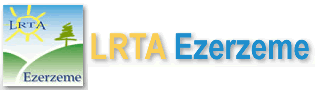 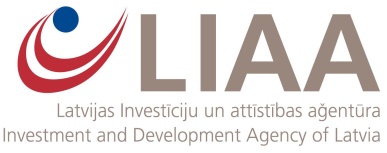 Organizē Latgales reģiona tūrisma asociācija Ezerzeme ar LIAA Tūrisma Departamenta un Latgales pašvaldību atbalstu un līdzfinansējumuLatgales tūrisma konference 2018Programmas projektsDatums: 2018. gada 9. novembrīVieta: Park Hotel Latgola Daugavpils, Ģimnāzijas ielaKonferences vadītājs: LRTA Ezerzeme valdes pr. Līga Kondrāte, moderators Aivars Mackevičs
Pieteikšanās sava novada vai pilsētas tūrisma informācijas centrāLaiksTēmaLektorsLektors11.30Pulcēšanās, reģistrācija12.00Konferences atklāšanaDaugavpils pilsētas domes priekšsēdētājs Rihards Eigims vai Daugavpils pilsētas domes priekšsēdētāja vietnieks Jānis Dukšinskis Daugavpils pilsētas domes priekšsēdētājs Rihards Eigims vai Daugavpils pilsētas domes priekšsēdētāja vietnieks Jānis Dukšinskis 12.10Atskats uz tūrisma gadu LatgalēLatgales tūrisma asociācijas “Ezerzeme” valdes priekšsēdētāja  Līga KondrāteLatgales tūrisma asociācijas “Ezerzeme” valdes priekšsēdētāja  Līga Kondrāte13.00Latvijas tūrisma mārketinga stratēģija, akcija Atklāj Latviju no jaunaLIAA Tūrisma departamenta vadītāja Inese ŠīravaLIAA Tūrisma departamenta vadītāja Inese Šīrava13.30Vispārīgās datu aizsardzības regula (General data protection regulation) Viesnīcu un restorānu asociācijas juriste Maija Beķere Viesnīcu un restorānu asociācijas juriste Maija Beķere14.20Datu aizsardzības aktualitāte tūrisma nozares uzņēmumā, prakse.Park Hotel Latgola direktore Ruta PriedePark Hotel Latgola direktore Ruta Priede14.40Ko sagaida Latvijas ceļotājs no reģionu tūrisma piedāvājuma. Tiek precizēts, kāds no Rīgas augstskolām vai mārketinga uzņēmumiem, vai ceļotājs. Tiek precizēts, kāds no Rīgas augstskolām vai mārketinga uzņēmumiem, vai ceļotājs.15.20 Kafijas pauzeKafijas pauzeKafijas pauze15.50Alūksnes pilsētas zīmola un  tūrisma piedāvājuma veidošana.Alūksnes pilsētas attīstības nodaļas projektu vadītāja un Alūksnes TIC vadītāja Iveta ViļķereAlūksnes pilsētas attīstības nodaļas projektu vadītāja un Alūksnes TIC vadītāja Iveta Viļķere16.50Apkalpošanas servisa kvalitātes līmenis Latgalē. Kļūdas un Ieteikumi. Pētījums.Rēzeknes tehnoloģiju akadēmijas  vadošā pētniece docente  Lienīte LitaunieceRēzeknes tehnoloģiju akadēmijas  vadošā pētniece docente  Lienīte Litauniece17.30Tūrisma uzņēmuma veiksmes stāsts Latgalē.Viļānu novada “Latgales tradicionālās kultūras centra vadītāja  “Latgaļu sāta” Marika ZeimuleViļānu novada “Latgales tradicionālās kultūras centra vadītāja  “Latgaļu sāta” Marika Zeimule18.00  Labākie Latgales tūrismā 2018. Apbalvošana 6 nominācijās. Noslēgumā furšets un muzikāls sveiciens konferences dalībniekiem viesnīcas “Park Hotel Latgola” restorānā “Plaza”.18.00  Labākie Latgales tūrismā 2018. Apbalvošana 6 nominācijās. Noslēgumā furšets un muzikāls sveiciens konferences dalībniekiem viesnīcas “Park Hotel Latgola” restorānā “Plaza”.18.00  Labākie Latgales tūrismā 2018. Apbalvošana 6 nominācijās. Noslēgumā furšets un muzikāls sveiciens konferences dalībniekiem viesnīcas “Park Hotel Latgola” restorānā “Plaza”.